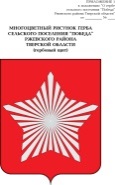 ГЛАВА АДМИНИСТРАЦИИМО СЕЛЬСКОЕ ПОСЕЛЕНИЕ «ПОБЕДА»РЖЕВСКОГО РАЙОНА ТВЕРСКОЙ ОБЛАСТИПОСТАНОВЛЕНИЕ        01.04.2016 г.                                                                           			     №  50О подготовке местных нормативовградостроительного проектированиясельского поселения «Победа»Ржевского района Тверской области        В соответствии с Градостроительным кодексом РФ от 29.12.2004 г. № 190-ФЗ, Федеральным законом от 06.10.2003 г. № 131-ФЗ «Об общих принципах организации местного самоуправления в Российской Федерации», руководствуясь Постановлением Главы администрации МО сельское поселение «Победа» Ржевского района Тверской области «Об утверждении Положения о порядке подготовки и утверждения местных нормативов градостроительного проектирования сельского поселения «Победа» Ржевского района Тверской области» от 02.11.2015 г. № 62-1 и Уставом МО сельское поселение «Победа» Ржевского района Тверской области,ПОСТАНОВЛЯЮ:        1. Приступить к подготовке местных нормативов градостроительного проектирования сельского поселения «Победа» Ржевского района Тверской области.        2. Утвердить порядок и сроки проведения работ по подготовке местных нормативов градостроительного проектирования сельского поселения «Победа» Ржевского района Тверской области (Приложение № 1).        3. Настоящее Постановление вступает в силу со дня его официального обнародования.        4. Контроль за выполнением настоящего Постановления оставляю за собой.Глава администрации сельского поселения «Победа»					Е.Л. ТарасевичПриложениек Постановлению Главы администрацииМО сельское поселение «Победа»Ржевского районаот 01.04.2016 г. № 50Порядок и сроки проведения работ по подготовке местных нормативов градостроительного проектирования сельского поселения «Победа» Ржевского района Тверской области№ п/пВид работСрок исполненияИсполнитель1Подготовка проекта местных нормативов градостроительного проектирования (с момента заключения договора)60 днейИсполнитель по договору2Обнародование в установленном порядке и размещение на официальном сайте администрации Ржевского района Тверской области в сети Интернет www.rzhevregion.com проекта местных нормативов градостроительного проектированияне менее чем за два месяца до утвержденияГлава администрации3Утверждение местных нормативов градостроительного проектированияне более 30 днейСобрание депутатов Ржевского района4Обнародование в установленном порядке, размещение на официальном сайте администрации Ржевского района Тверской области в сети Интернет www.rzhevregion.com и федеральной государственной информационной системе территориального планирования (ФГИС ТП) утвержденных местных нормативов градостроительного проектированияне более 5 днейГлава администрации